แนวทางปฏิบัติ เรื่อง การทำความสะอาด Laryngoscopeฝ่ายการพยาบาล โรงพยาบาลน้ำโสม1.วัตถุประสงค์ 	 เพื่อเป็นแนวทางปฏิบัติในการทำความสะอาด Laryngoscope โรงพยาบาลน้ำโสม2.ขั้นตอนปฏิบัติ	1.ทำความสะอาด Laryngoscope blade  ด้วย 4% chlorhexidine ทุกครั้งหลังใช้งาน และอย่างน้อยทุก 1 เดือน		1.1 Laryngoscope blade มีขั้นตอนดังนี้			1.เช็ดคราบสกปรกและคราบเลือดออกก่อน ใช้แปรงขนนุ่มชุบ 4% chlorhexidine แปรงบริเวณซอกมุม ล้างด้วยน้ำสะอาด ผึ่งให้แห้ง			2.เช็ดด้วย 70% alcohol รอให้แห้ง			3.เก็บในถุงซิปล็อคหรือซองพลาสติกสะอาดชนิดใช้ครั้งเดียว และเก็บในภาชนะสะอาดที่มีฝาปิดมิดชิด			4.เช็ดด้วย 70% alcohol ก่อนใช้งานทุกครั้ง		1.2 Laryngoscope handle			1.เช็ดด้วย 70% alcohol รอให้แห้ง และเก็บในภาชนะสะอาดที่มีฝาปิดมิดชิด2.ภาคผนวก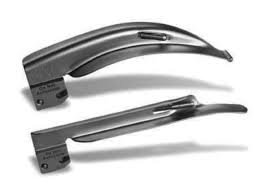 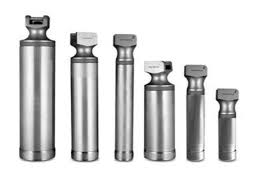 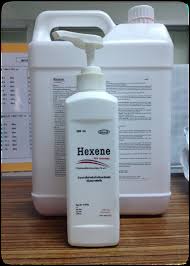 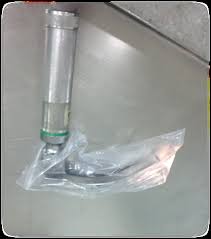 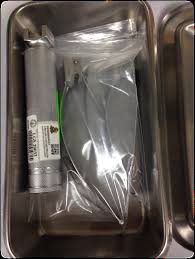 